BLOOMINGTON CITY COUNCIL MEETING 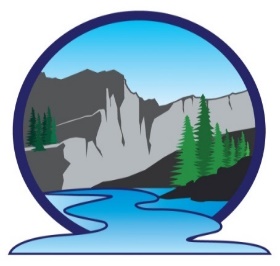 Proposed AgendaBLOOMINGTON CITY OFFICE45 N 1st WestSeptember 15, 2021 at 7pmInvocation:Review of minutes from August 18, 2021:Community Comments (3 to 5 minutes):JUB EngineeringGrant and study informationWinston Hart – Planning & DevelopmentMayor: 21 Pines -water issue – additional information?Russel Sorenson property above the water tanks on Canyon Street (any response)Roads:Road standards/transportation planSewer:Water: Meter at water tank – any repairs/information on replacement?Water leak at Jerry Nelson’s homeSeth Porter’s meter – has the leaking meter been removed?Shawn Turner’s contract City Clerk:NotaryCandidates for City positionsCity Offices/Hall: Backup generatorFollow up:Asphalt and grading of area around risers at the Hall and Post OfficeDelinquent accounts: Water shut-off noticesPayment of expenses: August 2021  Motion to dismiss:Next City Council Meeting: October 20, 2021